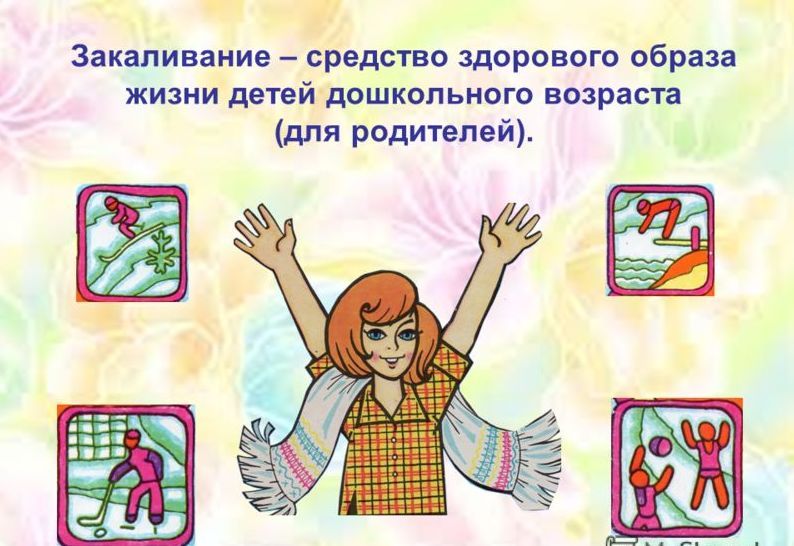 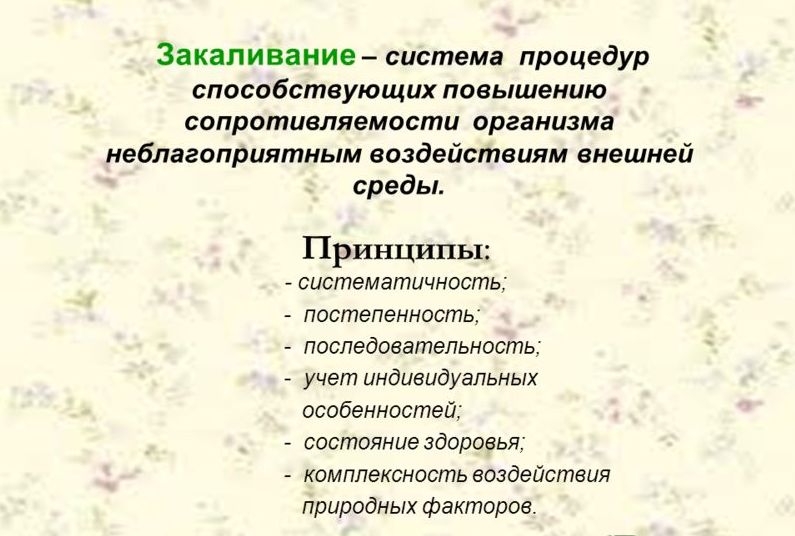 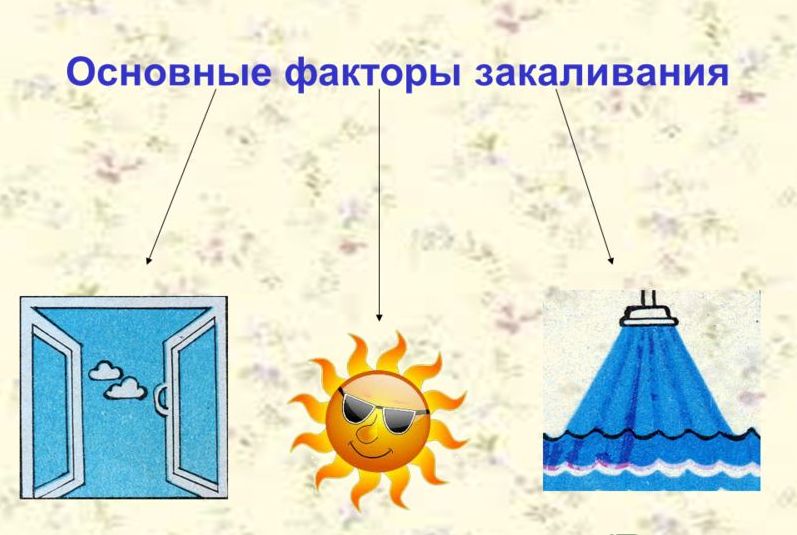 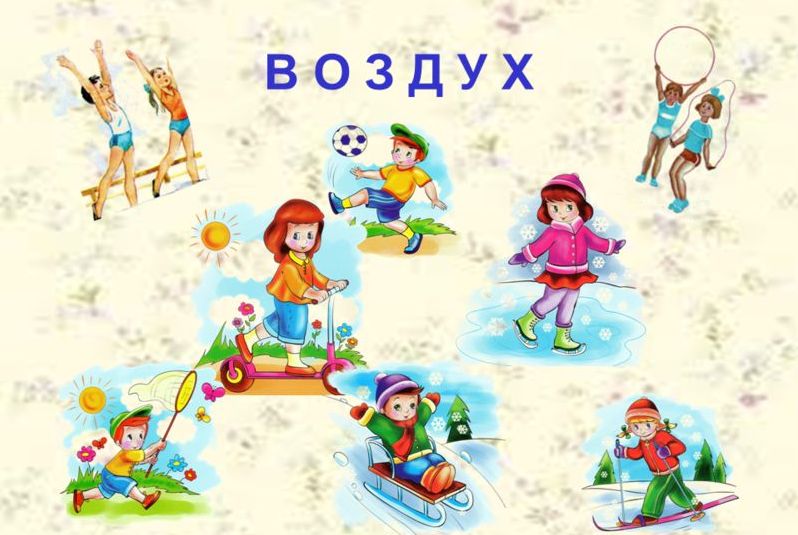 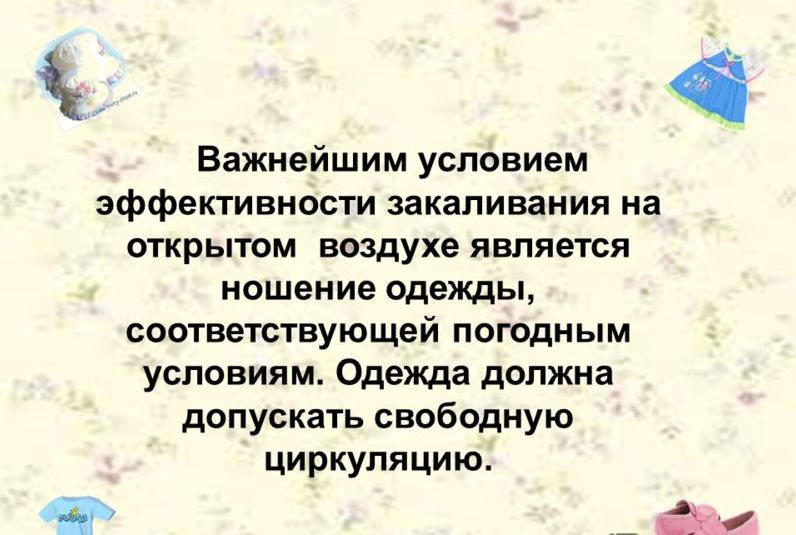 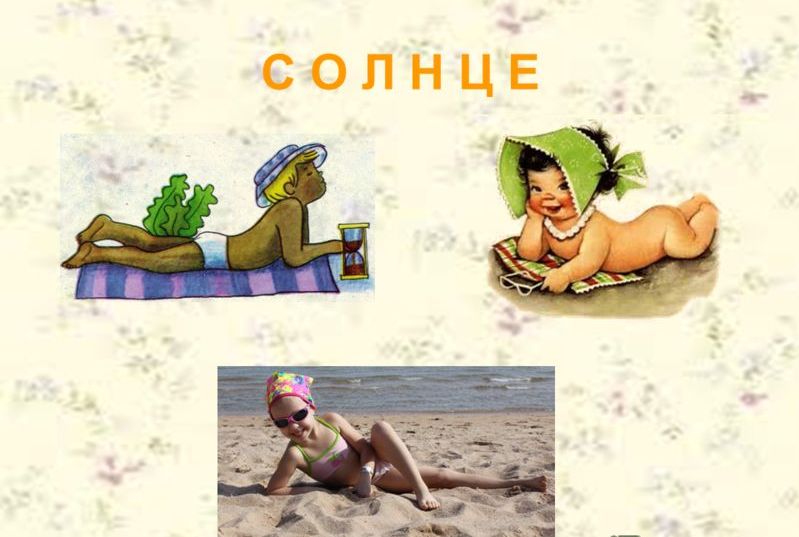 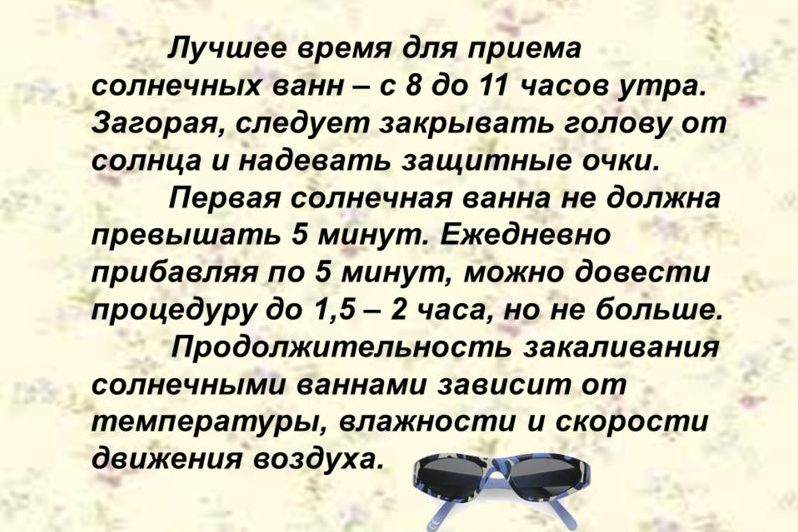 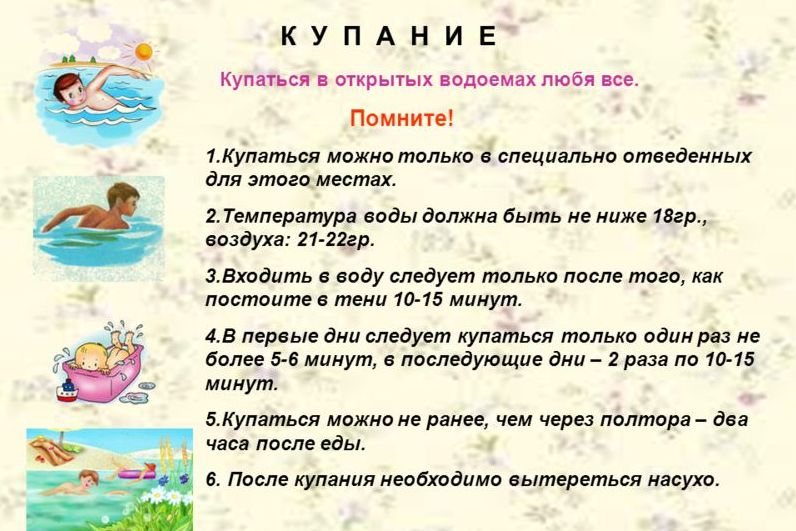 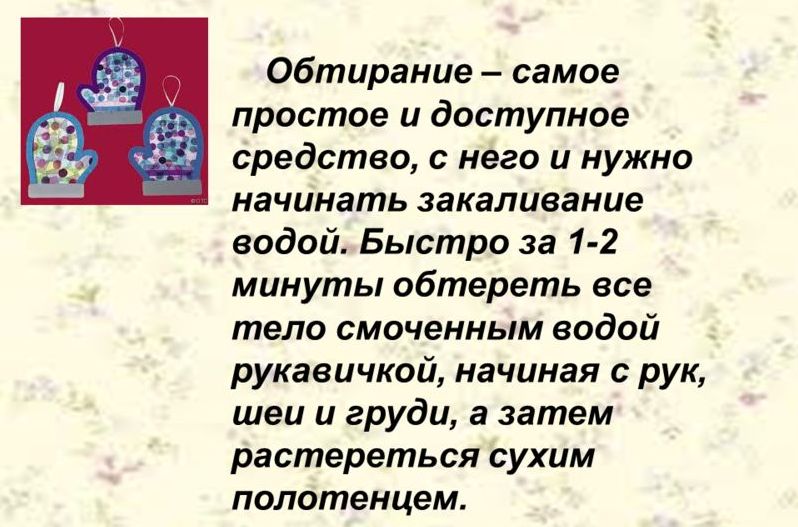 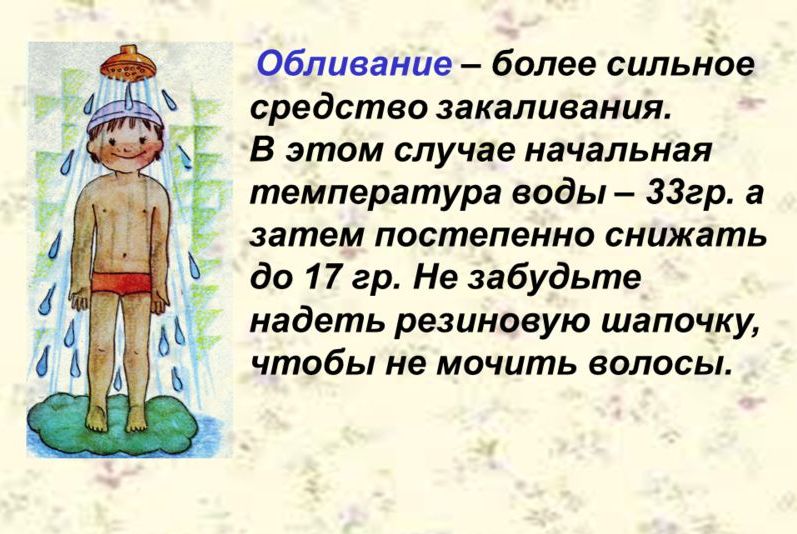 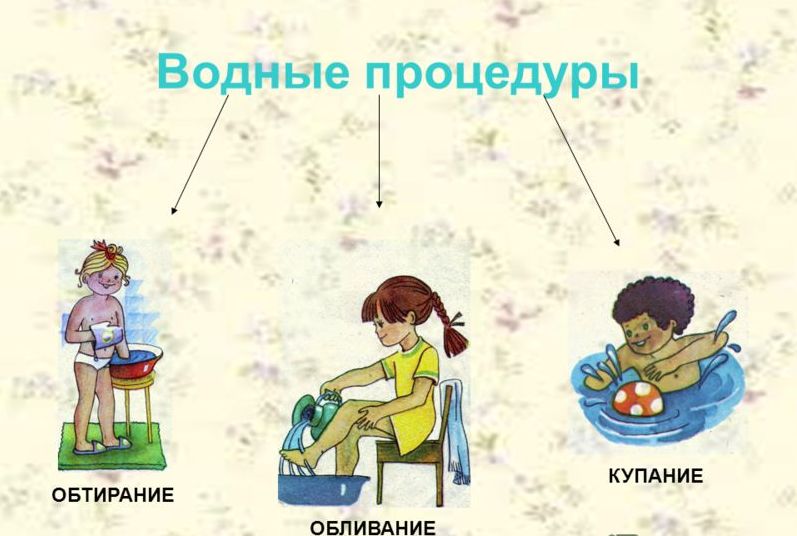 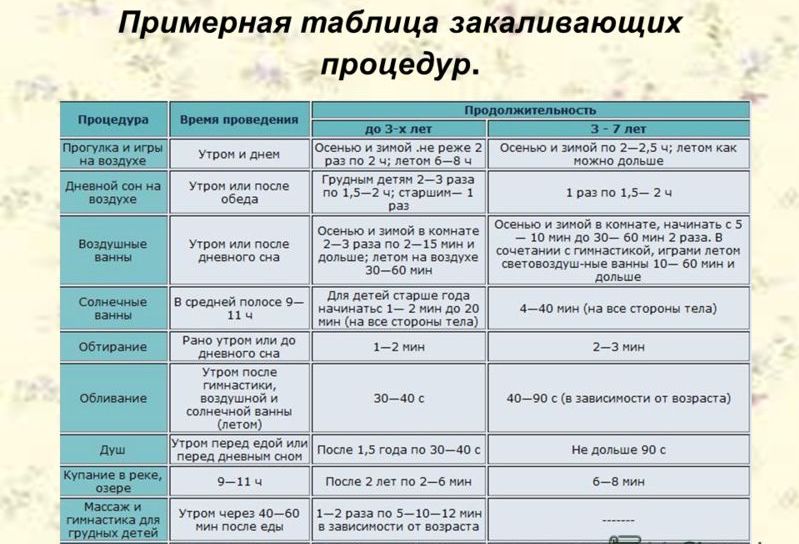 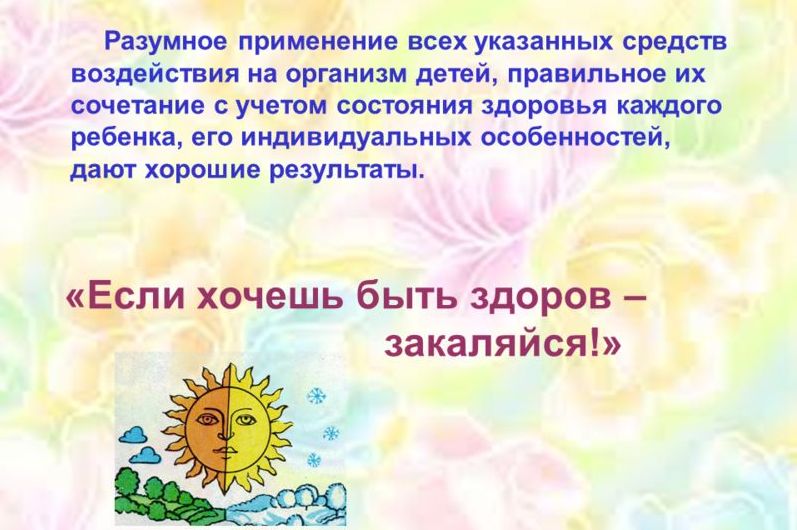 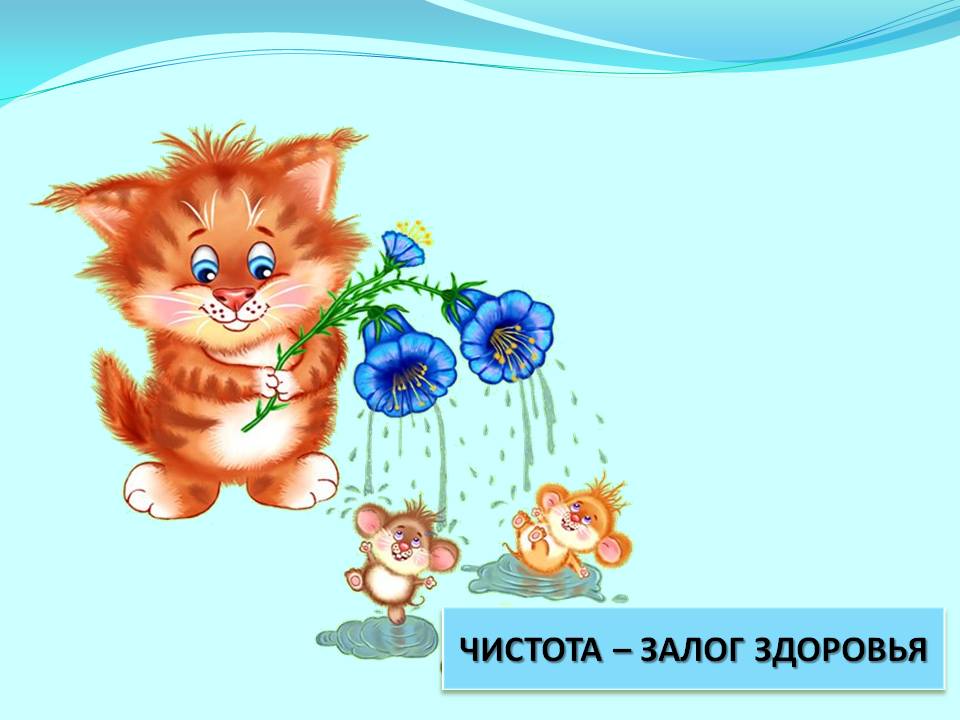 Август 2019Вестник  для  родителей                                                                                                                                                                                                                Выпуск №1                                                                                                                                                                                       «Закаливание»